.#16 count intro[01-08]    R PUSH ¼ TURN-L RECOVER ¼ TURN, R TRIPLE ¾ L, L CROSS ROCK-RECOVER, L SIDE ROCK-RECOVER, L BEHIND-R SIDE-L CROSS[09-16]    R PADDLE ¼ TURN X2, R KICK BALL POINT ¼ TURN, ¼ TURN -POINT-¼ TURN-POINT, AND R BACK-L DRAG[17-24]    R FWD-TOUCH-SWEEP R, R SAILOR ½ TURN CROSS, ¾ TURN, L TRIPLE ½ TURN[25-32]    R SIDE-L ROCK BACK-R RECOVER, L SIDE, R BEHIND-¼ TURN-R FWD, L FWD-½ TURN-L FWD, SPIRAL FULL TURN L[33-40]    L SHUFFLE FWD, R CROSS-L BACK-R BACK, L BACK-¼ TURN R-R FWD, ½ TURN-L TOUCH-L FWD[41-48]  R CROSS ROCK-RECOVER-AND, L CROSS ROCK-RECOVER-¼ TURN, ½ TURN-L BACK, FULL TURN RNon Turner: walk back Right-LeftTag: at the end of 5th wall – add Right rock back, recover on Left and restart facing back wallCity On Our Knees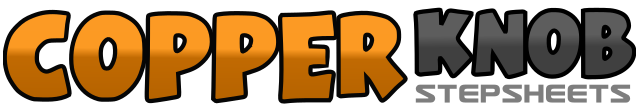 .......Count:48Wall:2Level:Intermediate.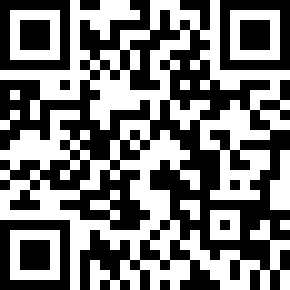 Choreographer:Rep Ghazali (SCO) - March 2019Rep Ghazali (SCO) - March 2019Rep Ghazali (SCO) - March 2019Rep Ghazali (SCO) - March 2019Rep Ghazali (SCO) - March 2019.Music:City On Our Knees - TobyMacCity On Our Knees - TobyMacCity On Our Knees - TobyMacCity On Our Knees - TobyMacCity On Our Knees - TobyMac........1-2¼ Right by stepping Right to Right and pushing Right hip to Right (3), ¼ turn Left recover on Left (12)3&4triple ¾ turn Left by stepping Right-Left-Right (3)5&6&cross rock Left over Right, recover on Right, side rock Left to Left, recover on Right7&8step Left behind Right, step Right to Right, cross Left over Right (3)&1&2hitch up on Right, ¼ turn Left point Right to Right (12), hitch up on Right, ¼ turn Left point Right to Right (9)3&4kick Right forward, ¼ turn Right by stepping Right to Right, point Left to Left (12)&5¼ turn Left by stepping Left beside Right, point Right to Right (9)&6¼ turn Right by stepping Right beside Left , point Left to Left (12)&7-8step Left together, big step back on Right, dragging Left up towards Right and step Left beside Right (12)1&2step forward Right, touch Left behind Right, sweep Right from front to back3&4½ turn Right by stepping Right behind Left, step Left to Left, step Right to Right (12)5-6¼ turn Left by stepping forward Left (3), ½ turn Left by stepping back Right (9)7&8triple ½ turn Left by stpping Left-Right-Left (3)1-2&step Right to Right side, Left rock back, recover on Right3-4&5step Left to Left side, step Right behind Left, ¼ turn Left  by stepping forward Left (12), step forward Right (12)6&7step forward Left, ½ pivot turn Right, step forward Left (6)8step forward Right and make spiral full turn Left (6)1&2step forward Left, step Right together, step forward Left3&4cross Right over Left, step back Left, step back Right5&6step back Left, ¼ turn Right by stepping Right to Right side, step forward Left (9)7&8½ turn Left by stepping back Right, touch Left across Right, step step Left (3)1-2&cross rock Right over Left, recover on Left, step Right together3-4&cross rock Left over Right, recover on Right, ¼ turn Left by stepping forward Left (12)5-6½ turn Left by steeping back Right (6), step back Left (6)7-8½ turn Right by stepping forward Right, ½ turn Right by stepping back Left (6)